AUTOEVALUACION LENGUAJE Y COMUNICACIÓN QUINTOS BASICOS Marca con un ticket   si los siguientes textos pertenecen a una descripción física y con una X si son psicológicas. 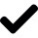 Lee las siguientes descripciones físicas y psicológicas de los personajes que aparecen, luego escribe en cada recuadro a que personaje corresponde. 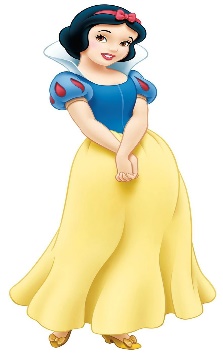 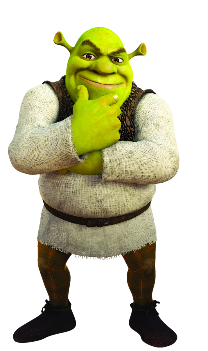 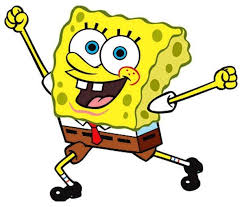 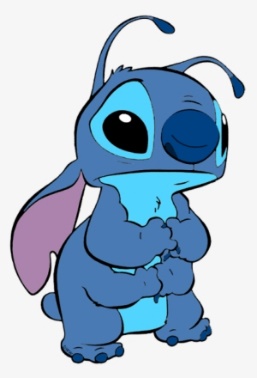 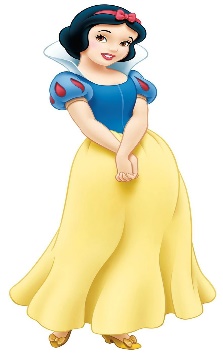 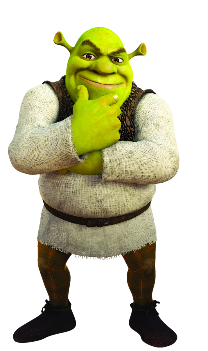 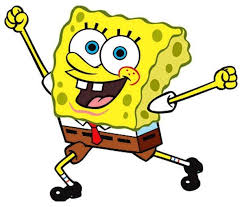 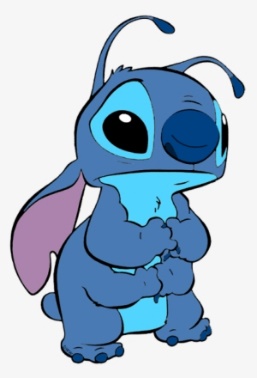 Lee las siguientes preguntas y marca con una X la alternativa correcta.NOMBRE: NOMBRE: CURSO: 5° _________FECHA: _______/________/_______INSTRUCCIONES:Fecha de entrega viernes 5 de junio.La guía se recibirá a través del correo electrónico.No es necesario imprimir la guía, puedes escribir las respuestas en tú cuaderno de lenguaje y enviar la fotografía.  La guía no lleva notaCorreos:5° A Natalie Martin natalie.martin@elar.cl5°B Lorena Parra lorena.parra@elar.cl5°C Lorena Parra lorena.parra@elar.clINSTRUCCIONES:Fecha de entrega viernes 5 de junio.La guía se recibirá a través del correo electrónico.No es necesario imprimir la guía, puedes escribir las respuestas en tú cuaderno de lenguaje y enviar la fotografía.  La guía no lleva notaCorreos:5° A Natalie Martin natalie.martin@elar.cl5°B Lorena Parra lorena.parra@elar.cl5°C Lorena Parra lorena.parra@elar.clOBJETIVOS:Reconocer e identificar características físicas y psicológicas.Identificar adverbios de modo, tiempo y lugar. OBJETIVOS:Reconocer e identificar características físicas y psicológicas.Identificar adverbios de modo, tiempo y lugar. HABILIDADReconocer - Comprender - AplicarHABILIDADReconocer - Comprender - AplicarMarta tiene el pelo rubio, largo y rizado. Sus ojos son azules y mide 1.65 de altura. Es esbelta y sus piernas son largas, por lo que su aspecto es elegante.Homero es algo ingenuo y puede parecer un poco torpe. No puede evitar meter la pata en casi todas las cosas que hace. No es precisamente un padre ejemplar, aunque demuestra querer a los miembros de su familia. No soportaba la injusticia. Cuando veía que se cometía una, no dudaba en encarar la situación con valentía y determinación. Era muy solidario y considerado con el resto.Si alguien conocía bien a Mario, este era yo. Siempre me llamó la atención su aspecto físico, sobre todo aquel pelo largo y castaño que era como una cascada interminable. Poseía una mirada cautivadora porque sus ojos eran brillantes. Sus manos eran gruesas y fuertes, mientras que sus piernas delgadas no hacían más que sostener un cuerpo.¿Qué verbo NO está conjugado en futuro?CantaráBailaráDormíaComerá Mañana amanecerá nubladoLa palabra subrayada corresponde a un adverbio de:TiempoLugarModoCantidadDaniel vive lejos del colegio. La palabra subrayada corresponde a un adverbio de:TiempoLugarModoCantidadMi perro corre muy rápido La palabra subrayada corresponde a un adverbio de:TiempoLugarModoCantidadTomás jugó toda la tarde en el computadorLa palabra subrayada corresponde aVerboSujetoPredicadoAdverbio¿Qué verbo es el adecuado para completar la oración? “Mi mamá fue a ____________ al supermercado”CompraráComprarCompróComprarán Ana y Juan van a misa todos los domingosLas palabras subrayadas corresponden a:VerboSujetoPredicadoAdverbioBenji, el perro de mi vecino ladra toda la noche.Las palabras subrayadas corresponden a:VerboSujetoPredicadoAdverbio¿Qué oración está escrita correctamente en pasado?Camila duerme toda la noche.Martina cocinará fideos con salsa.Juan cantó en el festival de la voz de su colegio.Mis papás viajarán a Isla de Pascua.¿Qué oración está escrita correctamente en presente?Ella pidió una pizza de pepperoni.Diego estudiará parar la prueba de ciencias.Belén vive con sus padres. Gabriel escribió un buen libro. 